                                      MERSİN ŞEHİR EĞİTİM VE ARAŞTIRMA HASTANESİ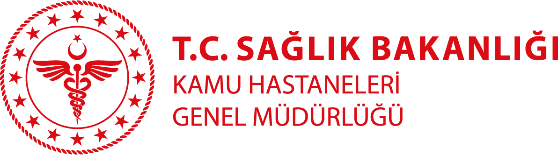                                          ÖZGEÇMİŞUzm. Dr. Öznur KAPLAN                                                                                             Branşı: Radyasyon OnkolojisiYabancı Diller:Klinik: Radyasyon OnkolojisiTıbbi ilgi ve uzmanlık alanları:Radyasyon OnkolojisiEğitimi: -Mersin Üniversitesi Tıp FakültesiBaşkent Üniversitesi Tıp Fakültesi Radyasyon OnkolojisiÇalışılan Kurumlar:Mersin Şehir Eğitim ve Araştırma HastanesiYayınlar: 